新北市立樹林高中辦理103學年度台北六區高中職適性學習社區教育資源均質化實施方案「一日高中生體驗營」實施計畫依據依據「103學年度高中職適性學習社區教育資源均質化實施方案」辦理。目的協助輔導國中學生體驗本校多元選修特色課程活動，以及認識校園、教學環境等，啟發多元智能、性向及興趣。辦理單位指導單位：教育部國教署、新北市政府教育局。主辦單位：新北市立樹林高級中學。辦理內容參加對象：教育部教育資源均質化台北六區各國中學生，每校請遴選優秀國中生組隊參加。時間：104年5月20日(星期三) 9：00-15：00。地點：新北市立樹林高級中學校園。報名方式：請於104年5月8日(星期五)前傳真報名表至本校教務處設備組 (本梯次活動招收學員共計30人，依傳真報名先後順序錄取，額滿為止) 。聯絡方式：教務處實研組 張子晨老師：8685-2011#2312          教務處設備組 陳映如組長：8685-2011#2403                                                 陳國益老師：8685-2011#2403                       傳真電話  ：8685-0816活動時程：七、注意事項：活動當日請自行前往本校樹林高中報到，並請一律穿著學校運動服、並攜帶紙、筆、文具用品、水壺、個人藥品、帽子、數位相機、雨具、輕便背包等，貴重物品請自行保管。請遵守帶隊老師的引導與指示，不得任意脫隊、單獨行動。如有身體不適，請立即向帶隊老師反應。本次參與活動學生相關保險、午餐全額免費。所需經費由「103學年度高中職適性學習社區教育資源均質化實施方案」支應。全程參與活動之學生，將發給學習證書乙張。本研習計畫陳  校長核可後實施，修正時亦同。  承辦人：                  承辦人聯絡電話：◎煩請於104年5月8日(星期五)前核章後，傳真報名表至本校教務處設備組。  傳真電話：8685-0816。傳真後麻煩來電確認是否報名成功。◎聯絡人：教務處實研組 張子晨老師 8685-2011#2312          教務處設備組 陳映如組長 8685-2011#2403                         陳國益老師 8685-2011#2403  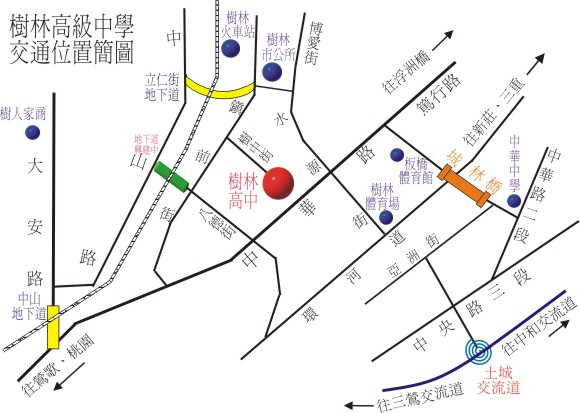 【交通方式】開車：自土城交流道下直行，至亞洲街右轉，直行到底左轉，過城林橋至中華路左轉，即可見樹林高中。◎火車：1.自火車站前站出口，右轉沿鎮前街步行，至樹中街左轉直走即可見樹林高中。2.自火車站後站出口，左轉沿中山路步行，經過立人地下道，出地下道右轉直  走，至樹中街左轉直走，即可見樹林高中。◎捷運、公車：1.於捷運亞東醫院站搭乘藍38、847、703，在樹林中學站下車即可見樹林高中。2.於捷運永寧站搭乘藍44，在樹林中學站下車，即可見樹林高中。活動時間活動內容活動地點8:30-9:00報到仁愛樓(行政大樓)四樓會議室9:00-9:30開幕式、學校簡介仁愛樓(行政大樓)四樓會議室9:30-10:00小隊分組、相見歡仁愛樓(行政大樓)四樓會議室10:10-11:00分科教學體驗學習A多元選修教室11:10-12:00分科教學體驗學習B多元選修教室12:00-13:05享用美味午餐、休息享用美味午餐、休息13:05-14:40校園巡禮~體驗活動樹林高中校園14:40-15:00閉幕式仁愛樓(行政大樓)四樓會議室15:00~賦歸~仁愛樓(行政大樓)四樓會議室103學年度樹林高中教育資源均質化「一日高中生體驗營」報名表103學年度樹林高中教育資源均質化「一日高中生體驗營」報名表103學年度樹林高中教育資源均質化「一日高中生體驗營」報名表103學年度樹林高中教育資源均質化「一日高中生體驗營」報名表103學年度樹林高中教育資源均質化「一日高中生體驗營」報名表103學年度樹林高中教育資源均質化「一日高中生體驗營」報名表103學年度樹林高中教育資源均質化「一日高中生體驗營」報名表就讀學校就讀學校年級姓名出生年月日(保險用)身分證字號(保險用)聯絡電話緊急聯絡人及電話用餐□葷 □素□葷 □素□葷 □素□葷 □素□葷 □素